TISKOVÁ ZPRÁVA 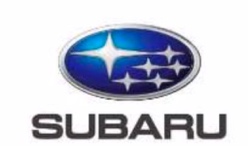 Subaru OUTBACK (6. generace, evropská verze)První Outback postavený na globální platformě Subaru (SGP), přinášející větší bezpečnost, lepší jízdní výkony a prvotřídní cestovní komfort První Subaru, které bylo navrženo tak, aby odolalo nárazům při nových testech Mobile Progressive Deformable Barrier (MPDB)*1 s 50% přesahem navržených v rámci testování EuroNCAP Systém EyeSight nové generace s 11 bezpečnostními funkcemi, mezi něž patří udržování v jízdním pruhu a vyhýbací funkce, a s novou technologií rozpoznávání obličeje řidiče Z 90 % nový motor BOXER se zvětšeným točivým momentem, maximální hmotnost brzděného přívěsu 2 tuny a stálý pohon všech kol AWD jako součást standardní výbavy Zvětšený vnitřní prostor, více komfortu a luxusněji pojatý interiér 11,6palcový dotykový displej s vysokým rozlišením a nejpokročilejším informačním a zábavním systémem Subaru 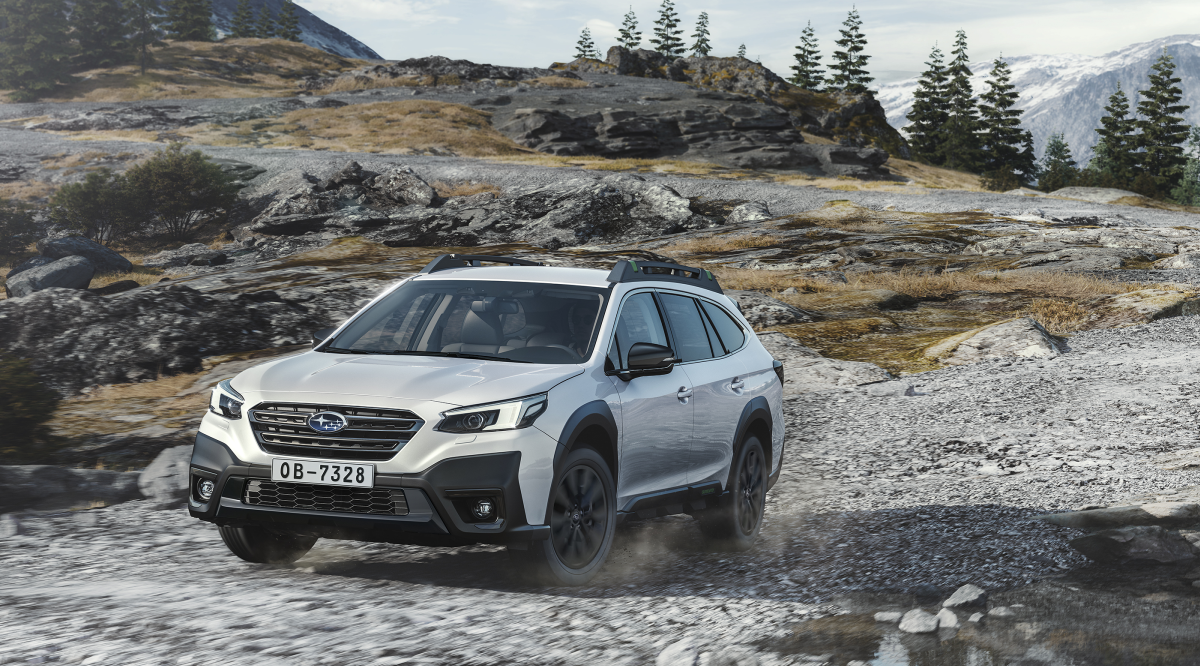 Evropská specifikace Subaru OutbackOd svého představení v roce 1995 se model Outback zapsal do historie jako zakladatel nového automobilového segmentu kombinujícího vlastnosti velkých kombi a vozů SUV. Z Outbacku se postupně stala vlajková loď Subaru, jejíž obliba v průběhu let narůstala. Jeho majitelé z celého světa tento model náležitě oceňují pro jeho výhody, které nabízí v každodenním životě. Patří mezi ně především bezpečnost, komfort, praktičnost, odolnost, dlouhá životnost a ovladatelnost. Šestá generace nadále naplňuje hodnoty značky Subaru spočívající v potěšení z jízdy, všestranné bezpečnosti a nadprůměrné odolnosti. To vše přitom ve zcela novém provedení, které zajistilo, že nejnovější Outback opět posouvá laťku v oblastech bezpečnosti, vnitřního prostoru, komfortu, terénních schopností a technologické vyspělosti. Během 28 let se v Evropě prodalo přes 307 tisíc kusů*2 modelu Outback, čímž se etabloval jako jeden z nejprodávanějších modelů v nabídce Subaru. Celosvětové prodeje dokonce překročily hranici 6,6 milionu kusů*2 (od roku 1989).Hlavní vlastnosti zcela nového Subaru Outback (evropská specifikace)Komplexní bezpečnost na špičce dané třídyNejbezpečnější Outback všech dob se pyšní komplexním přístupem k bezpečnosti, který se nezaměřuje pouze na vynikající výsledky v nárazových testech a bohatou bezpečnostní výbavu, ale prostupuje doslova celou konstrukcí vozu. Ke zvýšení úrovně bezpečnosti tak přispívají kromě jiného i úzké střešní sloupky a velká okna zajišťující vynikající výhled, a také prvotřídní tvar sedadel, který zaručuje pohodu za volantem, a tím více soustředění na jízdu. Nové Subaru Outback se může pochlubit velkorysou standardní výbavou, zahrnující novou generaci systému EyeSight, což je technologie Subaru podporující řízení a využívající dvojice kamer pro předcházení nehodám. Tento systém má nyní téměř dvojnásobně velké zorné pole, nový software pro snímání obrazu a je nyní k dispozici s 11 bezpečnostními funkcemi, mezi něž přibyl vylepšený adaptivní tempomat s funkcí udržování uprostřed pruhu, asistent nouzového udržování v jízdním pruhu, funkce rozpoznávání dopravních značek s inteligentním omezovačem rychlosti, varování před opuštěním jízdního pruhu s vibracemi do volantu, asistent zabraňující vybočení z jízdního pruhu, který rozpoznává také dělicí čáru a neoznačenou krajnici. Novinkou je též zdokonalený systém přednárazového brzdění, který vozidlo již nezabrzdí pouze před překážkou přímo před vozem (do 60 km/h), ale také v mnoha různých situacích na křižovatkách. Nový Outback dokáže eliminovat střet s protijedoucím vozidlem či chodcem při odbočování vlevo, EyeSight s rozšířeným zorným polem identifikuje například přecházející chodce při odbočení vpravo, případně upozorní na cyklisty přijíždějící z levé strany. Nové Subaru Outback disponuje jednou z absolutně nejpokročilejších funkcí přednárazového brzdění napříč tržními segmenty.V balíčku bezpečnostních asistentů Subaru se objevuje systém monitorující řidiče DMS (Driver Monitoring System), který řidiče upozorní, pokud nedává pozor nebo je unavený. Novinkou nového Subaru Outback je standardně dodávaná funkce automatického brzdění při couvání RAB (Reverse Automatic Braking), jež řidičům při couvání pomáhá předcházet nehodám a zmírňuje jejich případné následky. Mezi bohatou bezpečnostní výbavu Outbacku patří systém varující před vozidly ve slepých místech Subaru Rear Vehicle Detection (SRVD), kamerový systém Multi View Monitors vpředu, vzadu a z boku pro bezpečnější jízdu a upozornění ponechané věci/osoby/zvířata na zadních sedadlech Rear Seat Reminder.Platforma SGP (Subaru Global Platform) zajišťuje špičkovou bezpečnost cestujících větším podílem prvků z vysokopevnostních ocelí. Díky nim je struktura karoserie lehčí a současně poskytuje účinnější ochranu při nárazech zepředu, z boku a zezadu, při nichž dokáže absorbovat o 40 % více nárazové energie. Karoserie je vyztužena nově řešenými podélnými nosníky v podlaze, vytvářejícími společně s příčníky a sloupky karoserie extrémně pevnou strukturu. Úroveň bezpečnosti dále zlepšují nejen nově navržené strukturální výztuhy karoserie a nápravnice, ale také dále rozšířené použití lepených spojů. Nové Subaru Outback díky tomu získává nejlepší hodnocení v nárazových testech, z nichž jmenujme například Mobile Progressive Deformable Barrier (MPDB), v němž vykázalo zlepšenou úroveň ochrany řidiče a jeho spolucestujících.Bezpečnost, a to zejména při jízdě po setmění, zvyšuje nová generace adaptivních natáčecích světlometů. Automaticky regulují činnost dálkových světel – vykrývají jejich svit tak, aby neoslňovaly ostatní účastníky provozu, a přitom zůstávaly stále zapnuté. Mimořádně dynamický požitek z jízdy Nový model si zachovává charakteristickou kombinaci trvalého pohonu všech kol S-AWD s motorem BOXER a bezestupňovou převodovkou Lineartronic (CVT). Součástí této kombinace je 2,5litrový atmosféricky plněný čtyřválec s protilehlými písty a vyšším kompresním poměrem, jehož přibližně 90 % dílů bylo přepracováno. Motor dostal pro plnění nejpřísnějších emisních předpisů filtr pevných částí, důkladné přepracování pohonné jednotky přineslo zvýšení točivého momentu z 235 na 252 Nm. Motor je vybaven novým systémem řízení teploty, který zrychlil jeho zahřívání. Tím došlo ke snížení spotřeby paliva v chladném počasí a zlepšilo se vytápění interiéru, předchází se také přílišnému chlazení motoru.Převodovka Lineartronic CVT má nově širší rozsah převodových poměrů, který odpovídá 8stupňovým samočinným převodovkám. Převodovka má přepracovaný hydraulický systém a používá olej s nižší viskozitou, což ve srovnání s předchozím modelem snižuje ztráty o 22 %. Tato kombinace přináší podmanivější jízdní projev s lepší dávkovatelností točivého momentu. Současně s tím standardně dodávaný pohon všech kol S-AWD s aktivním vektorováním točivého momentu přináší zásluhou upravené charakteristicky lepší ovladatelnost a rychlejší výjezdy ze zatáček, přičemž spolehlivě funguje za každého počasí. Nově koncipovaný brzdový systém je poprvé vybaven elektrickým posilovačem brzd, který zlepšuje funkce stabilizačního systému a také bezpečnostního systému EyeSight.Celkovým přepracováním prošel podvozek, který přinesl zlepšení ovladatelnosti i jízdního komfortu, přičemž došlo také k eliminaci vibrací od řízení, podlahy a sedadel. Vyšší tuhost karoserie pramenící z použití platformy SGP a optimálně umístěné tlumicí a izolační materiály, a také větší zdvih odpružení zlepšují pohlcování nerovností silnice a současně výrazně zlepšují akustický komfort uvnitř vozu. K minimální hlučnosti přispívají také akusticky izolační vrstvená čelní a přední boční okna.Zcela nová karoserie a podvozek novému Outbacku zajistily, že se v zatáčkách o polovinu méně naklání, má vynikající stabilitu v přímém směru a rychleji a plynuleji reaguje na pohyby volantem. Standardně dodávaný systém SI-DRIVE řidiči umožňuje volbou režimů „Intelligent“ nebo „Sport“ upravit charakteristiku plynového pedálu, a tím nabídnout na jednu stranu komfortnější, na stranu druhou pak sportovnější jízdní projev.Zlepšené vlastnosti v terénu Silnější motor přináší nejen intenzivnější akceleraci, ale také zlepšuje chování v terénu, kde řidiči mohou ve všech situacích využít vlastnosti překonávající běžná SUV. Nejodolnější Outback všech dob přichází s novým systémem X-Mode s dvojicí režimů „Snow/Dirt“ (sníh/štěrk) a „Deep Snow/Mud“ (hluboký sníh/bláto), který mu zajistí lepší průchodnost terénem. Mimořádné vlastnosti v terénu zajišťuje také světlá výška 213 mm a nájezdový úhel 19,7° vpředu, 22,4° vzadu a přechodový úhel 21°. Maximální hmotnost brzděného přívěsu je 2000 kg. Nová globální platforma Subaru přináší výrazné zvýšení tuhosti karoserie a podvozku (tuhost v ohybu přední části +90 %, torzní tuhost +70 %, tuhost předního zavěšení +70 %, tuhost zadního pomocného rámu +100 %). Novinkou je ostřikovač zadní kamery, takže objektiv kamery zůstane vždy čistý. Prostornější a praktičtějšíOutback nabízí oproti předchozími modelu více vnitřního prostoru. Zvětšila se podélná vzdálenost mezi předními a zadními sedadly o 10,8 mm, přední sedadla jsou nyní o 30 mm dále od sebe a v oblasti ramen je interiér o 7 mm širší. Šířka otvoru zavazadlového prostoru se zvětšila o téměř 30 mm, jeho délka je nyní u podlahy o 23,9 mm delší, objem zavazadlového prostoru se zvětšil o 10 litrů a nově nabízí 522 litrů (se zadními sedadly ve vzpřímené poloze).Nový Outback přichází s řadou praktických funkcí vhodných pro jakýkoli životní styl. Patří mezi ně bezdotykové elektrické otevírání víka zavazadlového prostoru, kdy k otevření stačí jen jednoduchý pohyb lokte poblíž senzoru zabudovaného do znaku. Praktický je také rolovací kryt zavazadlového prostoru, který se odsune po dotyku na jeho madlo.Bočnice zavazadlového prostoru jsou vybaveny vylepšenými háčky a síťovými kapsami, do nichž lze předměty snadno upevnit. Pro větší praktičnost a bezpečnost je Outback standardně vybaven střešními ližinami s integrovanými výsuvnými příčníky, které jsou nyní vylepšeny praktickými otvory umožňujícími snadnější upevnění nákladu pomocí lan či gumových popruhů.Dveřní prahy jsou nově vybaveny širšími, protiskluzovými nášlapy, což znamená, že zavazadla lze na střechu naložit snadněji a s lepší stabilitou. Špičková technika s uživatelsky přívětivějším rozhraním Outback je standardně vybaven velkým 11,6palcovým dotykovým displejem, umístěným svisle na středové konzole, s doposud nejpokročilejším systémem infotainmentu Subaru. Nejčastěji používané funkce, jako je odmrazování okna, výstražné blikače, ovládání hlasitosti a teploty, mají pevně umístěné spínače, které lze snadno intuitivně a rychle ovládat, aby řidič nemusel odvracet pohled ze silnice. Vylepšený systém rozpoznávání hlasu umožňuje pohodlné ovládání nastavení klimatizace a dalších funkcí bez použití rukou. Nově navržené uživatelské rozhraní usnadňuje nastavení různých funkcí vozu či připojení chytrých telefonů. Informační a zábavní systém umožňuje pro větší pohodlí uživatele propojit chytré telefony prostřednictvím rozhraní Apple CarPlay*2 a Android AutoTM*3. Kromě bezpečnostních funkcí přináší systém monitorující řidiče DMS větší pohodlí, protože kamera rozpoznávající obličeje dokáže nyní rozpoznávat jednotlivé uživatele a podle toho automaticky nastavit polohu sedadel, vnějších zpětných zrcátek a klimatizace.Design a provedení interiéru Design Outbacku je v rámci aktuálního designérského stylu Subaru „Dynamic x Solid“ robustnější a vyznačuje se též dynamickými tvary. Zvýrazněné blatníky, velká šestiúhelníková maska chladiče, přední plastové obložení a v rozích nárazníku umístěná LED mlhová světla podtrhují terénní schopnosti.Nový model má přepracovaný interiér s pečlivě vybranými materiály vytvářejícími uvnitř vozu zcela nový pocit mimořádné kvality. Zvětšené čelní sklo a plynulý přechod tvarů palubní desky do obložení dveří a středového tunelu vytvářejí uvnitř uvolněnou a otevřenou atmosféru prostornosti. Nový Outback nabízí celou řadu čalounění sedadel. Zaujme například čalounění jemnou kůží Nappa přinášející na palubu luxus, naopak praktické vodu odpuzující odolné čalounění materiálem StarTex, který umožňuje aktivnější používání a například sezení v ještě mokrém oblečení. Pro milovníky kvalitně produkované hudby je připravena audioaparatura Harman Kardon, navržená přímo pro objem a tvar vnitřního prostoru nového Subaru Outback. Outback je k dispozici ve čtyřech stupních výbavy: Touring, Field a Limited (Active/ Comfort), lišících se vzhledem i výbavou. Jeho jedinečný charakter vyjadřují také nově a speciálně navržené barvy exteriéru – zelená metalíza Autumn Green a zlatá metalíza Brilliant Bronze.* 1: Nárazový test Mobile Progressive Deformable Barrier (MPDB) je navržený v rámci testovacího programu EuroNCAP a se provádí střetem s protijedoucí deformovatelnou překážkou při překrytí 50 % v rychlostech 50 km/h u obou objektů.* 2: Údaje zahrnují také modelovou řadu Legacy, které byl Outback dlouho součástí.* 3： Apple CarPlay je registrovaná ochranná známka společnosti Apple Inc. ve Spojených státech a na dalších územích.* 4： Android AutoTM je registrovaná ochranná známka společnosti Google LLC. ve Spojených státech a na dalších územích.Technické údaje Subaru Outback 2.5i EyeSightMotor a jízdní výkonyMotor			          Horizontálně uložený, 4válcový, 4taktní benzinový motor typu BoxerZdvihový objem		2498 cm3Maximální výkon		124 kW (169 k)/5000 – 5800 1/minMaximální točivý moment	252 Nm/3800 1/minMaximální rychlost		193 km/hZrychlení (0-100 km/h)	10,2 sSpotřeba paliva, kombinace	7,4 l/100 km (NEDC)/8,6 l/100 km (WLTP)Emise CO2, kombinace	169 g/km (NEDC)/193 g/km (WLTP)Převodové ústrojíBezstupňová převodovka Lineartronic	4,066–0,503Systém aktivního rozdělení točivého momentu Symmetrical AWDRozměry a hmotnostiCelková délka			4870 mmCelková šířka			1875 mmCelková výška			1675 mmRozvor 			2745 mmRozchod vpředu/vzadu	1570/1600 lMinimální světlá výška	213 mmObjem palivové nádrže	63 lObjem zav. prostoru		561/1129/1822 l (základní/sklopená zadní opěradla, spodní hrana oken/max. objem)Pohotovostní hmotnost	1642 kgMaximální hmotnost přívěsu	2000 kgPodvozekŘízení				Hřebenové s elektrickým posilovačemPřední náprava 		Vzpěry McPherson, vinuté pružinyZadní náprava			Víceprvkové zavěšeníPoloměr otáčení		5,5 mBrzdy				Kotoučové s vnitřním chlazením vpředu i vzaduKola/Pneumatiky		225/60 R18, 7J x 1824MY Subaru Outback v České republice24MY Subaru Outback je v prodeji v České republice od února 2024. V konfiguraci motorizace 2.5i s automatickou převodovkou Lineartronic čtyři úrovně výbavy Active, Comfort, Field a Touring. Výbavy se lépe přizpůsobují požadavkům zákazníků s různými životními styly. Field bude spíše pro ty, kteří si užívají outdoorových aktivit, zatímco Touring bude partnerem těm, co hledají ještě větší komfort a kvalitu. Již v základní specifikaci Active je k dispozici kompletní bezpečnostní výbava s novu verzí systému EyeSight v.4. V limitovaném počtu bude k dispozici i pro ČR specifikace s unikátní barvou Geyser Blue v kombinaci s černým interiérem. Meziroční změny u MY24 Outback se týkají opět zejména oblasti komfortu a softwarových funkcí: dvě nové barvy karoserie (Geyser Blue – limitovaná výroba a Cashmere Gold Opal); funkce automatického zhasnutí hl. světel po 10 min k zachování životnosti baterie a zamezení jejího případného vybití; funkce automatického zhasnutí světel v interiéru po 20 minutách; do hlavního menu infotainmentu přidány nejpoužívanější tlačítka; přidán hlavní tlakový senzor v CVT převodovce k lepší přesnosti a ovladatelnosti při jízdě v nízkých rychlostech; upravený design DC/DC konvertorů používaných pro Auto Start Stop systém za účelem dalšího snížení hmotnosti. Katalogové ceny MY24
   	Katalogové ceny  modelu odrážejí nově použitou techniku podvozkové platformy, novou verzi bezpečnostního systému EyeSight v.4 i vysoký stupeň výbavových prvků, které Outbacka posunují mezi prémiové modely.doporučené ceny: 	2.5i-L ES Active, Lineartronic – 1 110 000 Kč včetně DPH
  			2.5i-L ES Comfort, Lineartronic – 1 180 000 Kč včetně DPH
 			2.5i-F ES Field, Lineartronic – 1 210 000 Kč včetně DPH
         		2.5i-T ES Touring, Lineartronic – 1 270 000 Kč včetně DPHpříplatek za barvu karoserie: 12 000 KčKontakt: 	Zdeněk ZikmundSUBARU ČRzdenek.zikmund@subaru.cz ###O společnosti Subaru Corporation Koncern Subaru Corporation (do dubna roku 2017 nesla společnost název Fuji Heavy Industries Ltd. (FHI)), výrobce automobilů Subaru, je předním japonským výrobcem s dlouhou historií technologických inovací, které se opírají o zkušenosti z letecké divize. Výroba automobilů je jedním z hlavních pilířů koncernu, ale i ostatní divize Subaru Corp. – Aerospace, Industrial Products a Eco Technologies – nabízejí širokou paletu produktů od motorových agregátů přes generátory, vozy technické údržby po malá letadla, základní komponenty osobních letadel či větrem poháněných generátorových systémů. Subaru Corp. si vydobyla celosvětové uznání za technologii stálého pohonu všech kol AWD a ploché motory Subaru Boxer s protiběžnými písty. Firma je rovněž na špici vývoje ekologických technologií a zasazuje se o celosvětovou ochranu životního prostředí.